臺北市文山區萬興國小106學年度六年2班班級經營計畫導師：江明純「教育不是注滿一桶水，而是點燃一把火。」~~愛爾蘭詩人葉慈      班級概況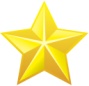 ◎學生人數：共23人（女生13人，男生 10人 ）◎科老師：楊千瑩老師（英語）、許文桐老師（體育）、陳靜蘭老師（健康）         蔡瓊儀老師（音樂）、簡國城老師（閩語）、戴興望老師 (電腦)         李逸雲老師（社會）、鄧雅瑛老師（自然）、林資傑老師（美勞）               教育理念◎凡事請不要直接給孩子答案，耐心等他，讓他有學習思考的空間，可反問他:「你說該怎麼辦   呢？」給他自己做決定，學習負責任。
◎凡事以解決問題為首要，犯錯時和孩子討論如何善後及改過方法。
◎請鼓勵和讚美孩子的「好行為」，讓他在自我肯定中求進步。
◎大人太可靠，孩子就依賴；相信孩子的無限可能性。
◎愛與同理心，約定與實踐，體驗與智慧。
◎榜樣是孩子最直接的學習，言教不如身教。      班級經營目標◎美善的心：自愛愛人、知足、感恩、惜福、善解、包容。◎樂在學習：主動學習、養成良好的學習態度、體驗學習的樂趣。◎強健體魄：熱愛運動、自我保健。◎自主負責：具備生活自理能力、對自己課業行為負責。◎獨立思考：明辨是非真偽、解決遇到的問題、邏輯清晰講道理。    親師聯絡方式◎學生聯絡簿簽閱與留言◎導師E-mail：sarahg4321@gmail.com◎導師Facebook專頁：https://www.facebook.com/teacher.mingchun/(歡迎家長善用以上聯絡方式喔！)       本學期班級重要行事九月9/14、9/21(補8/31)、9/28有書法課，請記得帶書法用具。 9/15自編故事徵稿截止。 9/28五項藝術美術比賽校內收件截止。十月10/4中秋節放假一天。10/12、10/26有書法課，請記得帶書法用具。10/6、10/13、10/20、10/27 有游泳課，請記得帶泳具。10/9 國慶日彈性放假，9/30補課。10/31流感疫苗注射。十一月11/8、9期中評量。11/18體育表演會暨升學博覽會，11/20補假一天。十二月12/6與作家有約(暫定)。一月1/1元旦放假一天。 1/11、12期末評量。 1/17~19畢業旅行。1/23迎春揮毫。 1/24休業式。作業調閱時間10/30~11/3社習。 11/13~17國習。 11/20~24數習。 11/27~12/1自習。12/4~8英習。 12/14聯絡簿。 1/8~12書法、作文。        家長協助事項◎請每天簽閱聯絡簿，了解所聯繫的內容。◎讓孩子養成早睡早起的好習慣，早餐盡量在家食用完畢。每日請於７：５０前到校。◎親子互動溝通：每天與孩子聊天至少10分鐘，適時給予鼓勵、讚美，了解孩子在學校、安親  班的學習和交友狀況，並加以輔導。◎鼓勵孩子多喝白開水（自備水壺或水杯）；請不要讓孩子帶飲料、零食、玩具、貴重物品與高級用品文具來學校◎推行「書包減重計畫」，有些物品或書籍可放在學校的抽屜與置物櫃。◎學校服裝規定：每星期一穿著運動服；體育課時請穿著適宜運動的服裝。（運動服左側縫上名牌、便服佩帶名牌）◎提醒孩子保持個人衛生，例如：定時剪頭髮、指甲；準備手帕、衛生紙、抹布。◎孩子需要請假時，請事先在聯絡簿上告知，或於當天早上電話通知老師或學校，維護孩子的  安全是我們共同的責任。（學校電話：29381721） 